TITLE OF THE PAPER maximum two lines, Centered, CapitalizedName Surname; Name Surname ; Name Surname ;AbstractAn abstract is a brief informative overview of the contents of a paper that should provide a reader with a rapid and precise assessment of its relevance. Authors should explain the goal(s) of a research or state the reason(s) for writing a paper. Furthermore, it is necessary to describe the methods used in a study and briefly describe obtained results. The abstract should contain no more than 150 words.  Key Words: maximum 6 key words, separated by commasJEL classification:(http://www.aeaweb.org/jel/jel_class_system.php)IntroductionThis document is a template for formatting printing-friendly papers. A paper should have minimum 6 pages and maximum 10 pages, including an abstract, graphs, tables, pictures, schemes, schedules and references. Introduction, subtitles, conclusion and references in the paper are to be centered, with no numeration, written in lower-case letters with the first word capitalized.  The page format should be either (ISO) 17.6 x 25 cm or Еnvelope B5 17.6 x 25 cm (Page Setup, Paper Size). All margins should be set at 2.5 cm. The single line spacing should be used. Font is Times New Roman, 12 pt.Body Part/SubtitleThe body part should be logically structured, whereas the number of subtitles depends on the organization of the subject matter. Graphs, tables, figures, schemes and schedules are either in black and white or color and include the title and source. They should be numerated and centered. The size of graphs, figures, tables and schedules as well as the font size should be adapted to the page size, so that they could be easily and fully displayed on one page only. Inserting breaks is not allowed. Table 1: Title of a table; the table is centeredSource: With the referenceFigure 1: The percentage of rooms in the structure of hotel accommodation capacities in 2011-2012Source: With the referenceFormulas should be centered and numerated, as shown in the example. The recommendable formatting tool is Microsoft Word (MathType).      (1)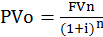 Listing...FirstSecondThirdNumbering...FirstSecondThirdSubtitleText...SubtitleText...ConclusionText...References1....Numbered reference list entries are given in alphabetical order by the author’s surname or the name of an institution as the author.The elements given within the entry should be presented in the following order:Surname and name of the author/co-author or institution as the author,Publishing year, given in parentheses ():Title of paper (Italic),Name of a publication/scientific gathering,Name of the publisher and place of publishing/Place and date of a scientific gathering,Volume and Number of the Issue,Pages.There follow the examples of APA style for citing different types of text (a book, a paper published in a journal, a paper published in proceedings, electronic resources, etc.). BooksOne author:E.g. Hrabovski Tomić, E. (2009). Destinacije zdravstvenog turizma [Medical tourism destinations]. Novi Sad, Srbija: Prometej.Two or more authors:E.g. Barrows, C. W., & Powers, T. (2009). Introduction to the hospitality industry (7th ed.). Hoboken, New Jersey: John Wiley&Sons, Inc.Paper published in a journalOne author:E.g. Harish, R. (2008). Brand architecture and its application in strategic marketing. The Icfai University Journal of Brand Management, 7(2), 39–51. Two authors:E.g. Tew, C., & Barbieri, C. (2012). The perceived benefits of agritourism: The provider’s perspective. Tourism Management, 33(6), 215–224. More than two authors:E.g.: Luque-Martinez, T., Castaneda-Garcia, J. A.,   Frias-Jamilena, D. M.,  Munoz-Leiva, F., & Rodriguez-Molina, M. A. (2007). Determinants of the use of the Internet as a tourist information source. The Service Industries Journal, 27(7), 881–891. Paper published in conference proceedingsE.g. Feret, K. (2011). Serbia and Poland on map of the global air cargo shipment. In V. Babić (Ed.), Contemporary Issues in Economics, Business and Management - EBM 2010 (pp. 3-16). Kragujevac, Serbia: Faculty of Economics University of Kragujevac.A thesisE.g. Dewstow, R. A. (2006). Using the Internet to enhance teaching at the University of Waikato (Unpublished master’s thesis). University of Waikato, Hamilton, New Zealand.When listing electronic sources (PDF, Word, Power Point, Excel, etc.), reference list entries should be alphabetized by the surname of the author or an institution as the author. The author or the institution as the author being unknown, the source is listed by the document title. Such entries should include all the necessary information presented in the following order:- Surname and name of the author/co-author or the institution as author,- Document title (Italic),- The date of retrieval,- Internet address in full.E.g. Kraizer, S. (2012). Safe child. Retrieved October 29, 2012 from http://www.safechild.org/    In the case of web based sources in the form of specific information /data, if the author, an institution as the author or document title is not known, the entry should be alphabetized in the reference list by the document title on the website and include all the necessary information presented in the following order:- Document title on the website,- The date of retrieval,- Internet address in full.E.g. Penn State Myths. (2006). Retrieved December 6, 2011 from http://www.psu.edu/ur/about/myths.htmlADDITIONAL REMARKSFor the in-text citations in the paper, after referring to an author and citing his/her words, the author’s name should be followed by the publication year given in parentheses, whereas the number of the page containing the cited text should appear at the end of the sentence, e.g. according to Čerović (2012), ‘the cited text’ (p. 10).  When the author is not mentioned in the text, his/her surname, the year of publication and the cited page number should be given in parentheses at the end of a sentence. If the citation is a paraphrase or summary of the source, the page number is not necessary, for example (Harish, 2012). When citing two or more works by the same author(s) published in the same year, the in-text reference should be given as follows (Harish, 2008а; Harish, 2008b). For a source that has two authors, give both author's surnames as follows (Tew & Barbieri, 2012). In-text references for works with multiple authors should be given as follows (Luque-Martinez et al., 2007). When citing sources without pagination (such as web based material), if the authors are known, give the author’s surname and the year of publication. The author(s) being an institution or organization, the organization's title and the year of publication should be given (Ministry of Finance and Economy, 2013). Please re-check that all source entries listed in References are cited within the text of your paper. Paragraphs should be separated by a blank line. This applies to References, as well. FirstSecondThirdFourthFifthTextTextTextTextText